Objednací listč. 38/22/4 Předmět objednávky 	Množství	Předpokl. cena Kč 	Celkem (s DPH): 	85 000,00 Kč Popis objednávky:1. Břízy 6 ks – Tovární ul. 2. Lípa – Radomyšelská ul. 3. Lípa – Erbenova ul. 4. Moruše 4 ks – Radomyšelská ul. 5. Jírovce 10 ks – ZŠ Čelakovského 6. Jasan – u OSSZ 7. Třešeň a jabloň - ul. P. Bezruče 8. Ořech - ul. Stavbařů Termín dodání:  Bankovní spojení: ČSOB, a.s., č.ú.: 182050112/0300	IČ: 00251810	DIČ: CZ00251810Upozornění:	Na faktuře uveďte číslo naší objednávky.	Kopii objednávky vraťte s fakturou.	Schválil:	Ing. Jaroslav Brůžek	vedoucí odboru ŽP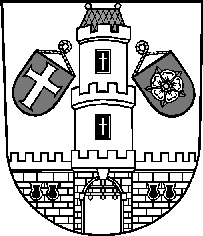 Město StrakoniceMěsto StrakoniceMěstský úřad StrakoniceOdbor životního prostředíVelké náměstí 2386 01 StrakoniceVyřizuje:Bc. Tomáš TurekTelefon:383 700 335E-mail:tomas.turek@mu-st.czDatum: 16. 6. 2022Dodavatel:Miroslav KopenecFr. Škroupa 545370 06  České BudějoviceIČ: 63292947 , DIČ:  1.Bezpečnostní řezy 30 ks dřevin na uzemí města . (seznam dřevin v příloze)3085 000,00